STEAM festival na Visokom učilištu AlgebraAna, Ida, Helena, Dominik, Mia, Luna, Karla, Nika, Nicole, Julija, Ema i Luka (učenici osmih i sedmih razreda) 20. listopada 2023. godine nazočili su „STEAM festivalu“ u pratnji predmetne učiteljice Jasmine Šilić, prof. 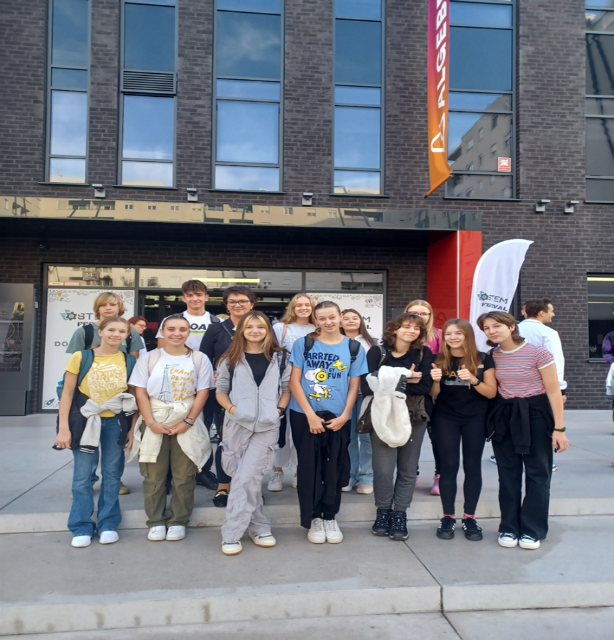 Učenici OŠ dr. Ante Starčevića na „STEAM festivalu“ Od ponuđenih smo zanimljivih predavanja odabrali:Koliko je inteligentna umjetna inteligencija?Kako živi DNA?Što moramo znati o zračenju?Njihova malenkost virusi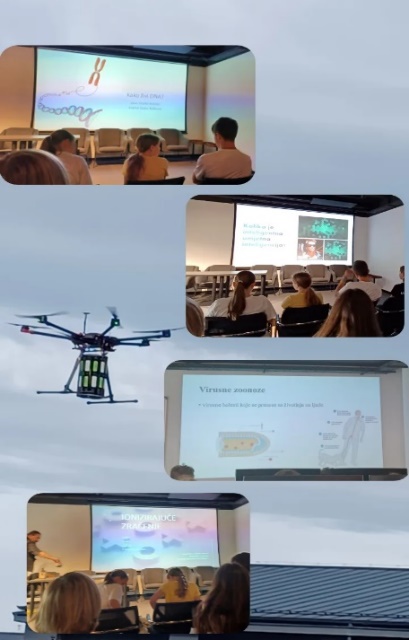 S velikim smo zanimanjem promatrali demonstraciju pokretanja drona – AIR-RMLD, a nakon toga sudjelovali u radionicama iz biologije, kemije, fizike…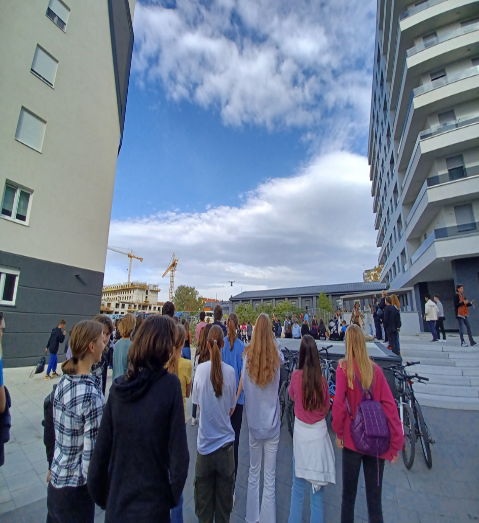 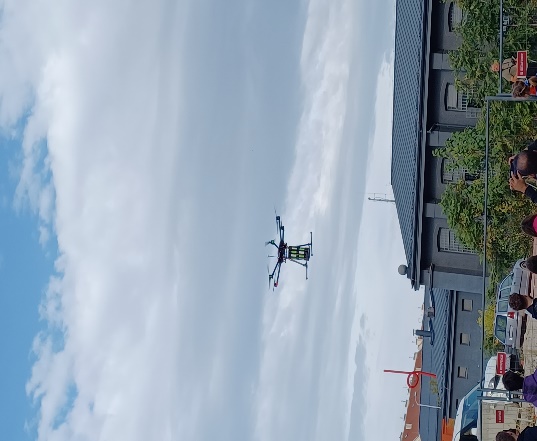 Na demonstraciji pokretanja drona                        Dron -AIR – RMLD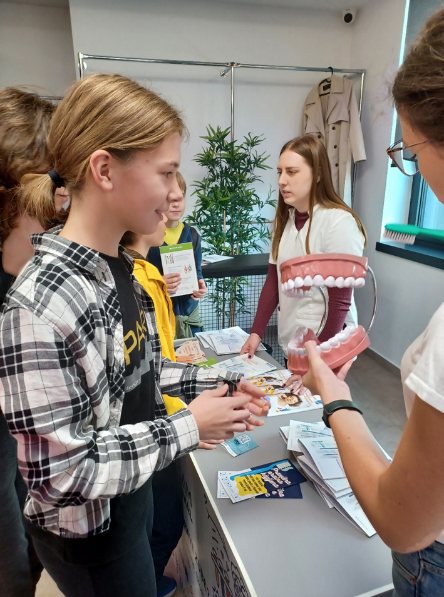 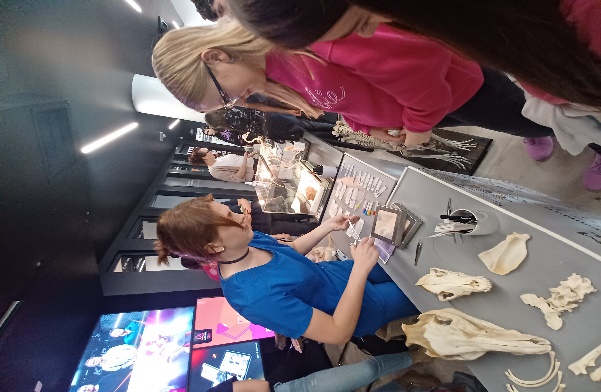 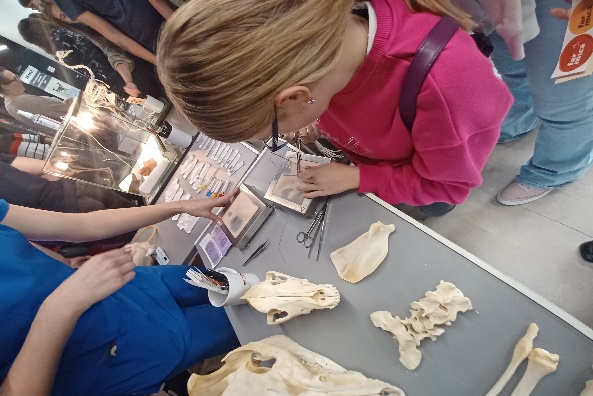 Ida i Helena provjervaju svoje znaje     Mlada studentica veterine                  Nicole se okušala u vještinibiologije čovjeka                                        demonstrira šivanje rane                     šivanja rane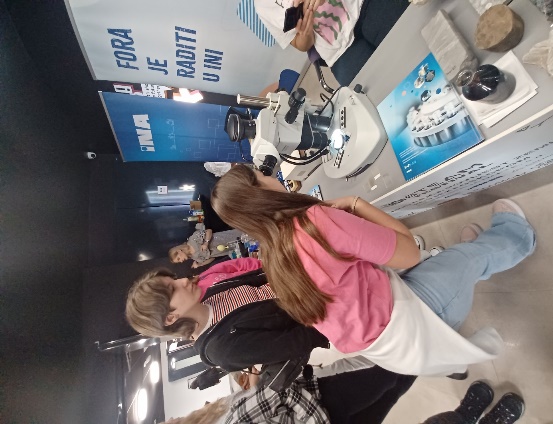 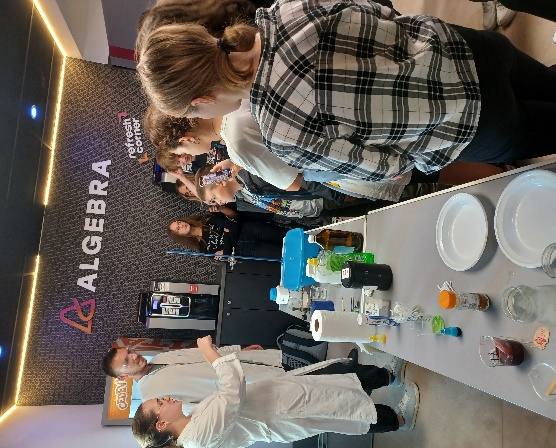 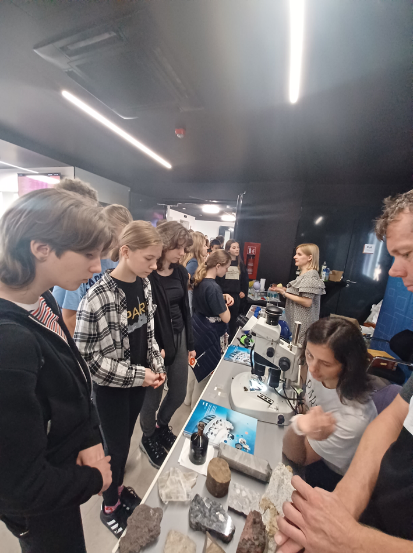 Ema i Julija promatraju fosile              Zanimljivi kemijski eksperimenti      Ema, Ida i Helena otkrivaju                                                                                                                                                zanimljivosti o nafti Najviše nas se dojmilo predavanje izv. prof. dr. sc. Želimira Veinovića s Rudarsko – geološko - naftnog fakulteta, Zagreb koji nas je na vrlo zanimljiv način uveo u znanost o zračenjima, informirao nas o zračenju, opasnostima zračenja i kako se od njega možemo zaštititi.Sa „STEAM festivala“ vratili smo se bogatiji znanjem o umjetnoj inteligenciji, molekuli DNA, ioniziranome zračenju, virusima, dronovima, nafti, veterinarskim zanimljivostima…Bilo je to pozitivno iskustvo, radujemo se novomu „STEAM festivalu“!                                                                                                            Jasmina Šilić, prof.